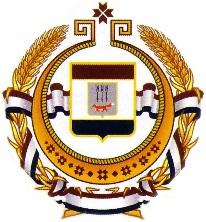 Совет директоровсредних профессиональных образовательных учреждений Республики Мордовия«29» ноября 2021 г. 			№ 232Информационное письмоУважаемые коллеги! В соответствии с планом работы Совета директоров СПОУ РМ на 2021 - 2022 уч. год просим принять активное участие в Республиканском конкурсе видеорепортажей с мероприятий, направленных на снижение конфликтности в подростковой среде «Территория Стопконфликт»Председатель Совета директоровсредних профессиональных образовательных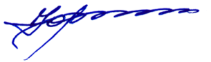 учреждений Республики Мордовия 	Ю.В. Тутуков431030, РМ, Торбеевский район, р.п. Торбеево, ул. Студенческая, 45тел. 8(83456) 2-10-56, 2-14-94Факс 8(83456) 2-10-56, 2-14-94Е-mail: <metod326@mail.ru>